Materiales: papel cuadriculado, reglaDiseño de un cercado para		el zoológico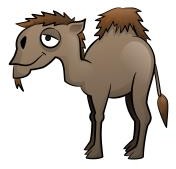 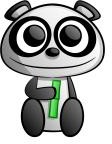 Se te ha pedido que diseñes un cercado para un animal del zoológico. El cercado debe tener un área de 40m². Debes considerar: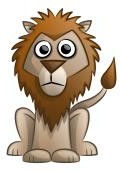 ¿Para qué tipo de animal estás diseñando el cercado?¿De qué forma será el cercado?¿Qué otras característica deben incluirse en el cercado?Dibuja dos cercados posibles. Asegúrate de incluir medidas.¿Cuál cercado crees que sería el más apropiado para el animal que elegiste? Explica tu razonamiento.©K-5MathTeachingResources.com